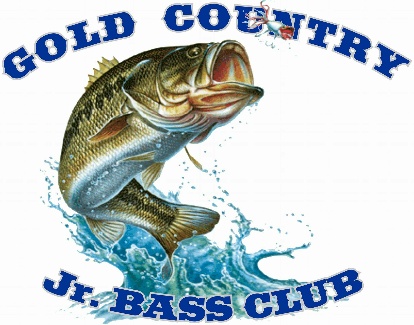 Gold Country Jr BASS Club Bylaws1. Each boat must be equipped with an "operable" live well. Coolers are acceptable. 2. Each angler must have a Coast Guard approved life jacket in the boat. Each angler must wear his/her life jacket when the outboard is in use. Anglers ages 13 and under must wear life jacket at all times when on boat. Offenses will lead to disqualification of the event. 3. Each angler must have a current California fishing license and follow the regulations given by the Fish & Game Department. 4. Gold Country Jr BASS events is a singles event.  There can be more than 1 competing angler in each boat5. All members of the event are expected to behave in a sportsmanlike manner and must practice courtesy and safety at all times. 6. No alcohol or drugs are permitted at event. 7. A maximum of Five (5) fish can be weighed in per angler per event. 8.  Each angler will weigh in a Big Fish at weigh-in will choose big Fish and this shall be their "Big Fish". You will not be allowed to choose another fish once your Big Fish has been chosen and weighed in. 9. The minimum length of a fish weighed in is twelve (12") inches. The official measuring device is a WILL-E-GO board. Length is determined by hanging the fish at a 45-degree angle. The lip of the fish must touch the start of the WILL-E-GO board and the fish tail must touch the twelve  (12") inch line with mouth closed. The Tournament Director reserves the right to verify all fish weighed in. If there is any controversy over the decision, a decision will be made by the remaining officers. 10. A .50-pound penalty is given for each fish brought to be weighed under the thirteen (12") inch minimum off the TOTAL weight. No short fish are allowed to be weighed in. NOTE: The angler is given the opportunity to measure the fish in question; however the final decision is still made by the Tournament Director or the remaining club officials if necessary. 11. The species of Bass listed below are tournament approved for weigh in: LARGEMOUTH, SPOTTED, BLACK, SMALLMOUTH, REDEYE (CALICO) 12. All fish weighed in must be alive if possible. Dead fish are allowed with a penalty of .50-pound for each dead fish weighed in. The Tournament Director, or designated official in the event of the Tournament Directors absents, is responsible for determining the condition of a fish. 13. A club official must complete a check on each boat before a tournament. It is the responsibility of each boater to find a club official at the tournament. Check in time in the mornings will vary. 14. Official sign-in will be determined at the meetings prior to the tournament. If a time change is deemed necessary, it is the responsibility of the club officials to notify all team members of any changes. If all efforts have been made to in good faith to contact a club member for any change in the schedule and the said member cannot be contacted, the Gold Country Jr. BASS club and club officials shall not be held liable for any costs incurred to said member. 15. Official time is kept by the Tournament Director. 16. Launch order is determined by number draw order. The last team to launch is responsible for announcing the launch order and will be the last team to leave the launch site. The club will be responsible for, providing the necessary materials for announcing the launch order, to the last team. 17. During a tournament, anglers may fish anywhere accessible by boat, except those areas designated by Federal, State, Lake or Tournament officials as being Off Limits. 18. Official weigh-in time will be determined prior to launch time. 19. A fifteen (15) minute grace period is given at weigh-in. After the grace period has expired, a late arrival will not be allowed to participate in the weigh-in. 20. After the weigh-in, all fish will be placed in a live well and released in a safe area as directed by club officials. 21.  Anglers must fish on there own the boater can only help with tying on lures, netting the fish and running the boat motors22. Culling fish is not allowed within one hundred (100) yards of the weigh-in site. Culling shall be defined as the release of extra fish. 23. Anglers may not fish within fifty (50) yards of another boat based on a first come first fish basis (Respect others fishing areas). Boats may not touch or appear to touch during a tournament except in the event of an emergency. Boats must stay on the tournament water during tournament hours. Anglers must fish in the same boat as they started a tournament. All fishing during the tournament must be done from the designated boat. 24. Only artificial lures may be used during tournaments. Pork and processed products are allowed. Absolutely no live bait is allowed. 25. A tournament member acting unsportsmanlike-like and/or violating tournament rules is subject to disqualification from the tournament and/or permanent termination from club sponsored events. If a member is disqualified and/or terminated, he/she forfeits all prizes and awards.26. Tournament locations and dates subject to change due to weather or any other unforeseen acts shall be communicated with as much prior notice as possible to each member. 27. Anglers are responsible for bringing their own equipment (fishing poles, Lures)27. Decisions made by club officials are final.28. Each angler is responsible for the safe and healthy release of their catch. If a angler knowingly leaves injured, dying or dead fish at the designated release area, this could result in a disqualification and or termination from the event.Angler name:  _________________________________________               Address: _______________________________Angler Signature: ______________________________________                                _______________________________Age of Angler: ________________________________________                                  _______________________________Birth Date:  __________________________________________Parents name: ________________________________________Parents Signature: ____________________________________Phone number: ______________________________________Email:  _____________________________________________ 